แบบฟอร์มขอใช้ห้องประชุมโรงพยาบาลปากพะยูน อำเภอปากพะยูน จังหวัดพัทลุงวันที่.....................................................ข้าพเจ้า...............................................ตำแหน่ง................................................ฝ่าย/กลุ่ม......................................................ประชุม/อบรม/กิจกรรม เรื่อง...............................................................................................................................................................................................................................................................................................................................................วันที่.........................................ถึง...........................................จำนวน..............วัน เวลา.........................ถึง.......................น.จำนวน....................................คนอุปกรณ์/บริการที่ใช้                                         รูปแบบการจัดห้องประชุม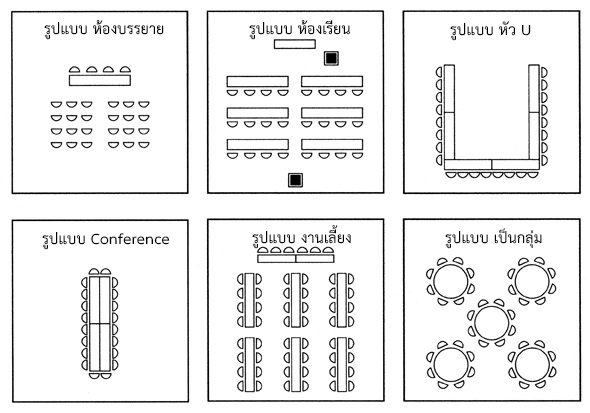 ลงชื่อ..............................................................                                                                                           ผู้ขอใช้บริการ    ลงชื่อ.............................................................                                                                                         เจ้าหน้าที่ผู้ให้บริการ    อนุมัติ	 ไม่อนุมัติ 	.............................................................            (นางสุภารัตน์  เชาวลิต)       นักจัดการงานทั่วไปปฏิบัติการ      หัวหน้ากลุ่มงานฝ่ายบริหารทั่วไป                                             F-ICT-2/2565